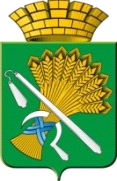 АДМИНИСТРАЦИЯ КАМЫШЛОВСКОГО ГОРОДСКОГО ОКРУГАП О С Т А Н О В Л Е Н И Еот 28.04.2022 N 346                                           О внесении изменений в муниципальную программу «Повышение эффективности управления муниципальной собственностью Камышловского городского округа на 2021-2027 годы», утвержденную постановлением главы Камышловского городского округа от 16.11.2018г №997В соответствии с Федеральным законом от 06.10.2003г  №131 «Об общих принципах организации местного самоуправления в Российской Федерации, со статьей 179 Бюджетного кодекса Российской Федерации», с решением Думы Камышловского городского округа от 16.12.2021 №45 «О бюджете Камышловского городского округа на 2022год и плановый период 2023 и 2024 годов», с постановлением администрации Камышловского городского округа  от 24.09.2020г №632 «О внесении изменений в Порядок формирования и реализации муниципальных программ, утвержденный постановлением главы Камышловского городского округа от 04.10.2013г. № 1786», руководствуясь Уставом Камышловского городского округа, администрация Камышловского городского округаПОСТАНОВЛЯЕТ:1. Внести в муниципальную программу «Повышение эффективности управления муниципальной собственностью Камышловского городского округа на 2021-2027 годы», утвержденную постановлением главы Камышловского городского округа от 16.11.2018г №997 «Об утверждении муниципальной программы «Повышение эффективности управления муниципальной собственностью Камышловского городского округа на 2021-2027годы» с изменениями, внесенными постановлениями от 10.02.2021г №108; от 21.04.2021г №280; от 19.05.2021г №334; от 07.06.2021 №380; от 23.09.2021 №689; от 23.11.2021 №858; от 10.02.2022г №109 (далее программа) следующие изменения:1.1. в паспорте Программы:- строку «источники и объемы финансирования муниципальной программы по годам» изложить в следующей редакции: - бюджет Камышловского городского округа       2021год – 2519447,42       2022год – 2298223,18       2023год – 2429129,00       2024год – 2448639,00       2025год – 3000000,00       2026год – 3000000,00       2027год – 3100000,001.2 в мероприятии «инвентаризация и оценка муниципального имущества» на 2022 год сумму 700000,00руб. заменить на сумму 588223,18руб.2. Целевые показатели, план мероприятий по выполнению муниципальной программы «Повышение эффективности управления муниципальной собственностью Камышловского городского округа на 2021-2027 годы» изложить в новой редакции (прилагается).3. Настоящее постановление опубликовать в газете «Камышловские известия», на официальном сайте Камышловского городского округа.4. Контроль за	исполнением настоящего постановления возложить на и.о. председателя комитета по управлению имуществом и земельным ресурсам администрации Камышловского городского округа Макарову Н.Б.ГлаваКамышловского городского округа                                               А.В. Половников